Kompetenciamérés 2014 – Magyar 8.Az iskolánk átlageredménye 1665az országosnál /1557/ jobba megyeszékhelyi általános iskoláknál /1587/ jobba megyeszékhelyi közepes általános iskoláknál /1545/ jobba városi általános iskoláknál /1531/ jobb.A szignifikánsan jobban, hasonlóan, illetve gyengébben teljesítő telephelyek száma és aránya (%):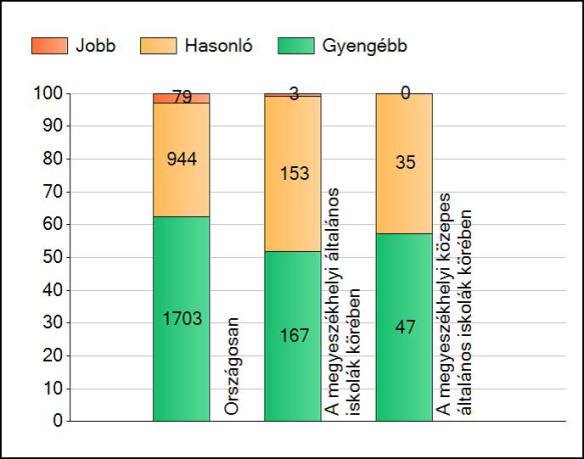 Az átlageredmények iskolánkban az elmúlt évek alatt:Matematika 8.Az iskolánk átlageredménye 1803az országosnál /1617/ jobba megyeszékhelyi általános iskoláknál /1502/ jobba megyeszékhelyi közepes általános iskoláknál /1587/ jobba városi általános iskoláknál /1593/ jobb.A szignifikánsan jobban, hasonlóan, illetve gyengébben teljesítő telephelyek száma és aránya (%):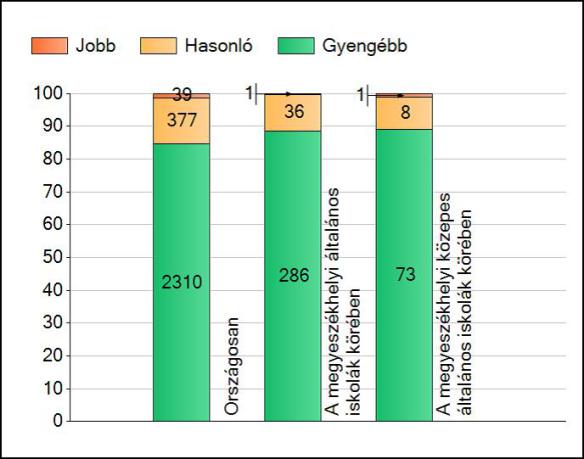 Az átlageredmények iskolánkban az elmúlt évek alatt:Matematika 6.Az iskolánk átlageredménye 1590az országosnál /1491/ jobba megyeszékhelyi általános iskoláknál /1518/ jobba megyeszékhelyi közepes általános iskoláknál /1482/ jobba városi általános iskoláknál /1473/ jobb.A szignifikánsan jobban, hasonlóan, illetve gyengébben teljesítő telephelyek száma és aránya (%)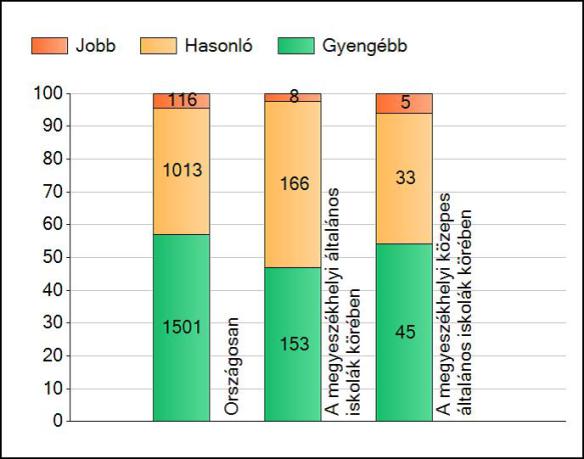 Az átlageredmények iskolánkban az elmúlt évek alatt:Magyar 6.Az iskolánk átlageredménye 1584az országosnál /1481/ jobba megyeszékhelyi általános iskoláknál /1522/ jobba megyeszékhelyi közepes általános iskoláknál /1482/ jobba városi általános iskoláknál /1460/ jobb.A szignifikánsan jobban, hasonlóan, illetve gyengébben teljesítő telephelyek száma és aránya (%):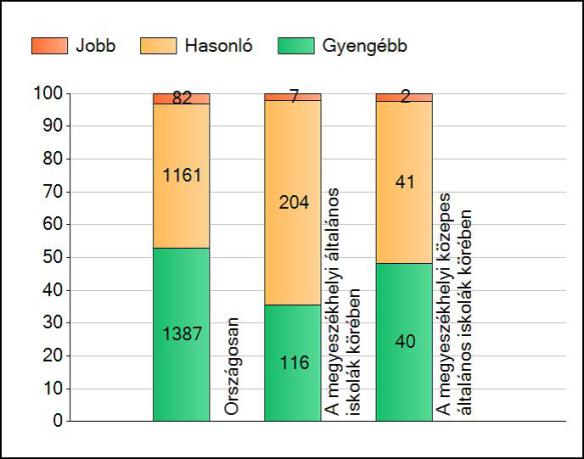 Az átlageredmények iskolánkban az elmúlt évek alatt:2010141720111607201215162013153720141665201015682011168120121662201316702014180320101633201114332012156020131568201415902010140420111345201215802013153020141584